              В мире нет ничего лучше и приятнее дружбы,                                                                                                                                    исключить из жизни дружбу – всё равно что                                                                                                                               лишить мир солнечного света                                                                                                                                       Цицерон       Есть в нашей жизни прекрасная традиция – праздновать юбилеи. Юбилеи бывают разные – маленькие и большие, радостные и грустные. Но это всегда – итог, итог прожитого отрезка жизни. В этом году свой 25-летний юбилей празднует школа № 95.      А начиналось всё так: в 1994 году в связи с выводом советских войск из Германии был построен военный городок турецко-немецкой строительной компанией «Энка». Школа № 95 приняла ребят из семей военнослужащих, которые продолжили свою службу в городе Краснодаре. Дети  и учителя  под руководством первого директора Олейник И.В. начали не только обучаться в школе с 1 сентября, но и вести летопись замечательных коллективных творческих дел, праздников, мероприятий – то есть тех традиций, которые были положены первым школьным братством. Приходили и уходили учащиеся, менялись учителя, руководство (Плазун Т.А., Лиснянская Н.Н.),   но на протяжении 25 лет неизменным оставался в школе дух братства, сотрудничества, взаимопомощи… как дети лепят из пластилина фигурки, так все вместе учителя, родители, ученики создавали нашу «Альма-матер».     Идея праздника заключалась в том, чтобы показать, как люди самых разных национальностей могут жить в мире, дружбе и согласии. Девизом нашего юбилейного фестиваля, который продолжался более двух недель, стал лозунг «25 лет – в мире и согласии». Две недели мы очень тщательно готовились к главному дню – Дню рождения школы.      Фестиваль дал возможность всем проявить и показать свои таланты. Битва хоров «С песней жить веселей» сплотила классные коллективы. Ярмарка талантов, направленная на развитие чувства сострадания, любви к окружающим, раскрыла не только стремление учеников к дружбе, но и показала, как наши родители любят своих детей, помогают им во всём, как переживают за весь класс, за всю школу. Фестиваль национальных номеров  «Вместе дружная семья», выставка национального искусства продемонстрировали  замечательные знания детей по истории нашего города, края и страны.     В школе всегда царит теплая атмосфера, а вот 1 ноября, в день рождения школы, она была особенно душевной.       Поздравить школу, педагогический коллектив, учеников пришло много гостей. Среди них директора школ Прикубанского округа, депутаты, представители департамента образования, администрации Прикубанского округа, родители, ветераны педагогического труда.    В холле первого этажа были организованы выставки прикладного искусства разных народов. Наших гостей встречали учащие в национальных костюмах и предлагали посмотреть предметы национальной культуры и попробовать блюда национальной кухни. В холле второго этажа оформленная  фотозона привлекала своей яркостью, разнообразием, каждый хотел сфотографироваться на фоне достопримечательностей разных стран и государств.     После экскурсии по школе гостей пригласили в актовый зал, где всех ждал замечательный концерт. Но какое торжество без чествования лучших!    Торжественное мероприятие  открыла директор школы Инна Борисовна Пасичник. Инна Борисовна  поздравила  всех с 25-летним  юбилеем, пожелала учителям крепкого здоровья, бодрости и теплого семейного счастья.    Да, школа -  это Дом, двери которого открыты для всех. Самое главное в этом доме – его душа, тот дух, который формируется коллективом учителей, учеников и  их родителей, атмосфера дружбы, взаимопонимания и счастья.     Школьные годы будут неумолимо отсчитывать время, а школа всё равно будет оставаться молодой, потому что эти стены наполняются звонкими голосами детей. У школьного духа нет возраста, ему всегда ровно столько, сколько от первого до последнего звонка проходит свой путь  каждый ученик.     С юбилеем тебя, школа № 95, процветай и развивайся! А мы будем гордиться успехами и достижениями наших учеников.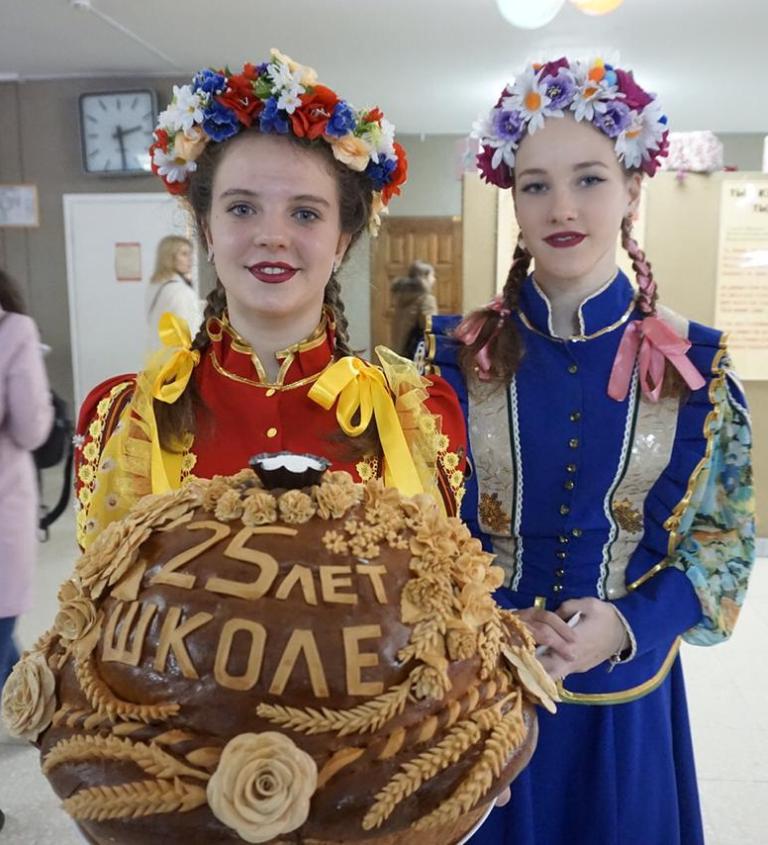 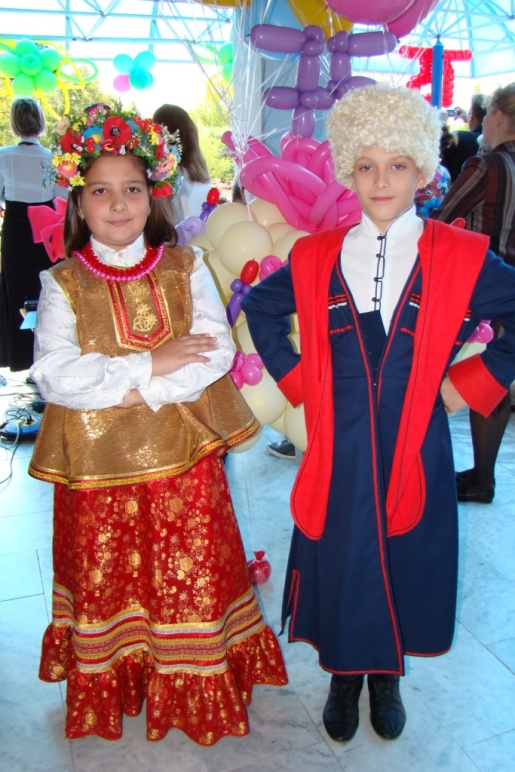 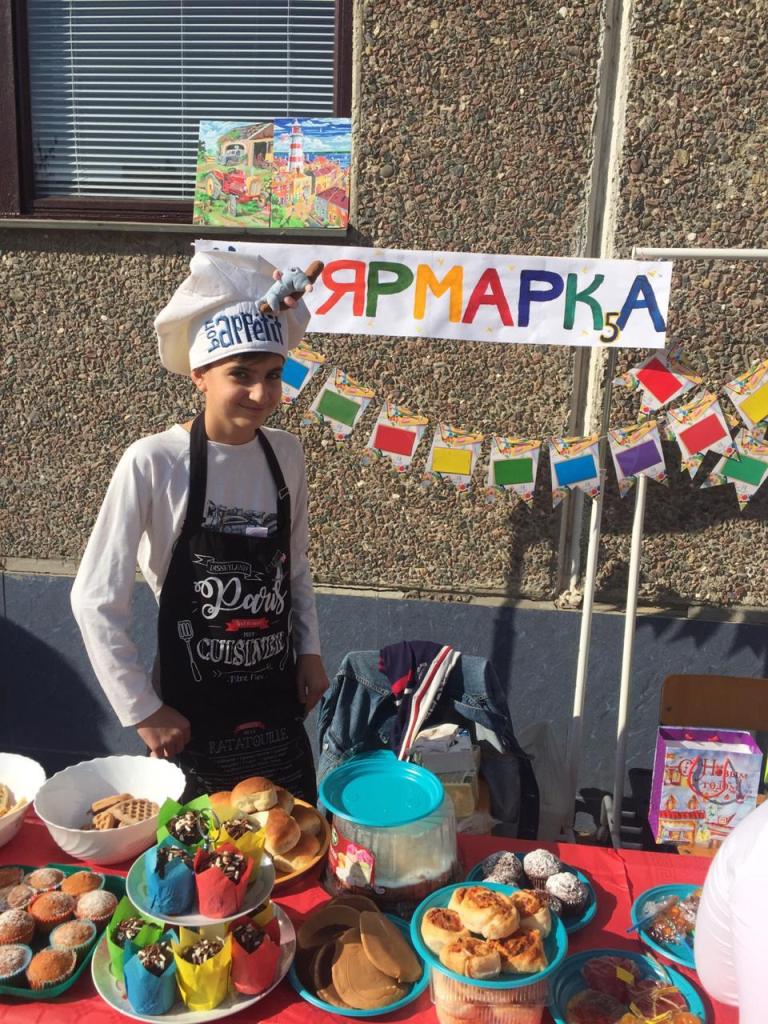 